First Name of Application CV No 1648668Whatsapp Mobile: +971504753686 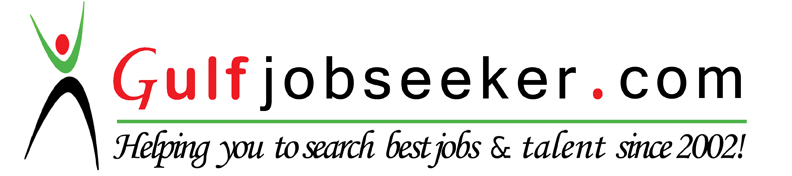 To get contact details of this candidate Purchase our CV Database Access on this link.http://www.gulfjobseeker.com/employer/services/buycvdatabase.php	
Career Objective:Obtaining a position in a reputable institution wherein my skills and hard-working can be utilized towards professional growth and development of the institution and myself.Experience:Sales Representative                                                                                          Jun 2013 to Jan 2016RadioShack Co., EgyptImprove customer service based on client feedback.Handle and solve customer's queries.Resolve customer requests, questions and complaints frequently requiring analysis of situations to determine best use of resources.Reporting to manager and general manager..Front Desk Agent                                                                                                 Apr 2012 to Mar 2013ElSalamlek Hotel-Sangiovanni Group-Alexandria, EgyptGreet, register, and assign rooms to guests of hotel.Make and confirm reservations.Arrange tours or restaurant reservations for customers.Education:B.A. English Translation & Literature                                                                                  Feb 2015The Faculty of Languages and Translation-Pharos University in Alexandria (PUA), Egypt.Department: EnglishMajor: English Translationhttp: http://www.pua.edu.egExtra courses:Diploma, General EnglishCambridge UniversityGeneral English (Excellent)Course, E-Marketing & E-Commerce & B2B specialisteMarkting Egypt, CoCourse included:How to become successful network marketer by the internet.How to become a specialist in export and import by the internet.How to have a successful project from your house via the internet.How to win hundreds of dollars through the internet.How to export your products to all countries all over the world. Course, ICDLPremiere Digital Art School, EgyptComputer Skills:-  Computer Hardware & Software.-  Microsoft Windows.-  Microsoft Word.-  Microsoft Excel.-  Power Point.Language Skills:-  English: fluent (written and spoken).-  French: average (written).-  Spanish: average (written).-  Arabic: native speaker.Personal Skills: Creative Thinking.Open minded.Ability to work individually and as an effective team member.A good problem solver.Quick ability to learn.Work very well under pressure.Self-motivated.Continuous improvement of myself.Flexibility to adapt to different kinds of assignments.The will to reach the top.Excellent communication skills.Typing English and Arabic.Translation from English into Arabic and vice versa.Simultaneous and consecutive Interpretation from English into Arabic and vice versa.Movie subtitling from English into Arabic and vice versa.Interests: Sports: Soccer, Tennis and Swimming.Reading: Science and Philosophy.Personal Data:-  Nationality             : Egyptian-  Birth date               : 17th Feb 1992-  Marital status       : Single